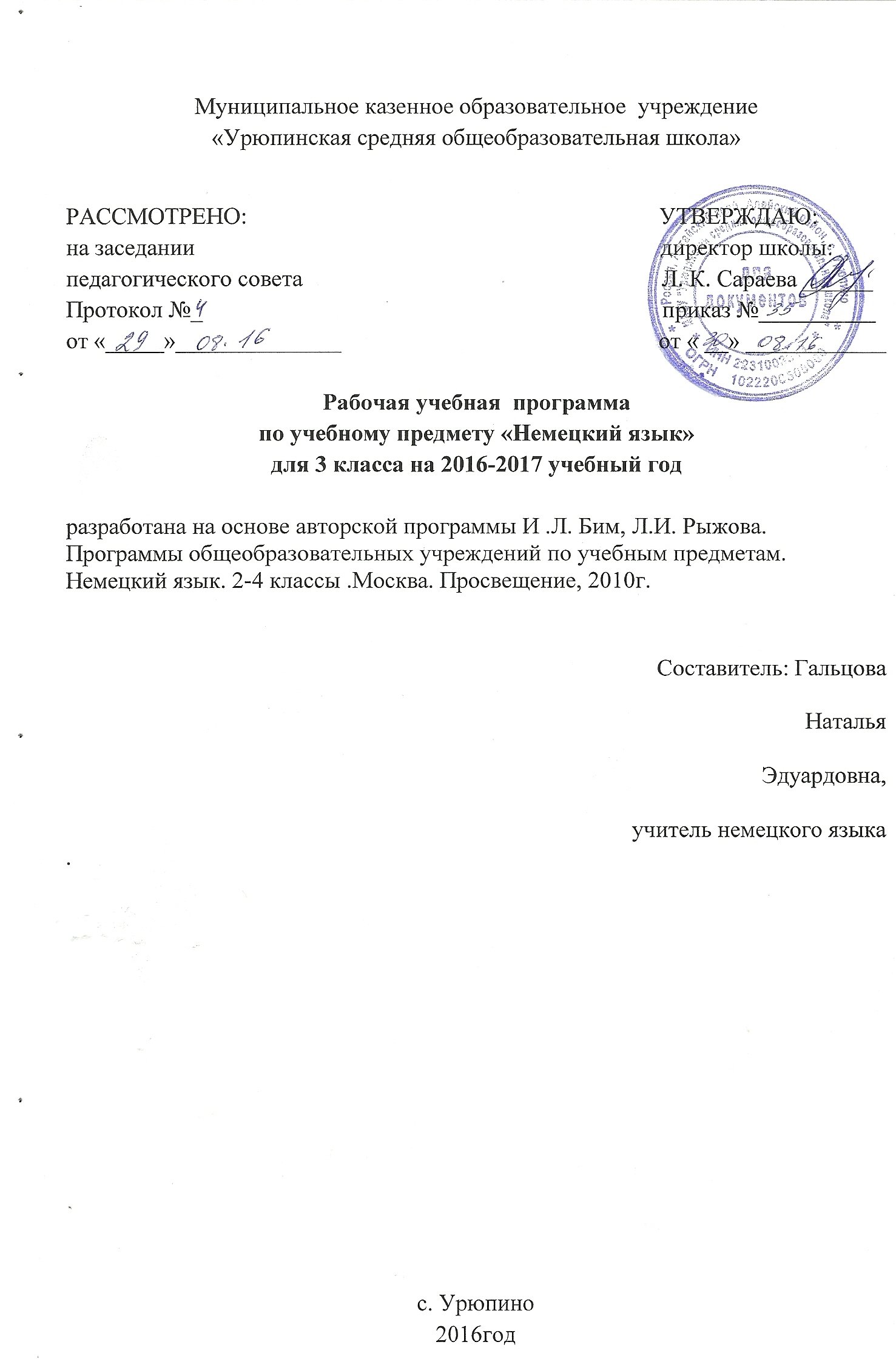 Пояснительная запискаРабочая программа предназначена для 3 класса общеобразовательных учреждений и составлена в соответствии с требованиями федерального государственного образовательного стандарта начального общего образования, в том числе к планируемым результатам освоения образовательной программы начального общего образования, на основе концепции духовно – нравственного развития и воспитания личности. Программа составлена на основе рабочей программы «Немецкий язык», предметная линия учебников  И.Л. Бим 2-4классы, 2011.Учебно-методический комплект (УМК) по немецкому языку "Deutsch. Die ersten Schritte" является продолжением УМК для 2 класса общеобразовательных учреждений и предназначен для учащихся 3 класса. Представленная программа предусматривает изучение немецкого языка в 3 классе 68 часов (2 часа в неделю, 34 учебные недели) и полностью соответствует  авторской. В программе нашли отражение тенденции в развитии общего образования на его первой ступени, которые закреплены в федеральном государственном образовательном стандарте начального образования и прежде всего следующие:Личностно ориентированный, деятельностный, продуктивный характер обучения;Значительно больше внимания развитию уже в начальной школе общеучебных умений и универсальных учебных действий.Цели курсаИнтегративная цель обучения немецкому языку младших школьников включает развитие у учащихся начальной школы коммуникативной компетенции на элементарном уровне в четырёх основных видах речевой деятельности: аудировании, говорении, чтении и письме.Изучение немецкого языка в начальной школе имеет следующие цели:учебные (формирование коммуникативной компетенции элементарного уровня в устных (аудирование и говорение) и письменных (чтение и письмо) видах речевой деятельности);образовательные (приобщение учащихся к новому социальному опыту с использованием немецкого языка: знакомство младших школьников с миром зарубежных сверстников, с зарубежным детским фольклором и доступными образцами художественной литературы; воспитание дружелюбного отношения к представителям других стран, расширение кругозора и развитие межкультурных представлений);Развивающие (развитие интеллектуальных функций и универсальных учебных умений младших школьников, повышение их речевых возможностей, укрепление учебной мотивации в изучении немецкого языка и расширение познавательных интересов);Воспитательные (воспитание нравственных качеств личности младшего школьника, волевой саморегуляции, толерантного отношения и уважения к представителям иных культур, ответственного отношения к учёбе и порученному делу, чувства патриотизма).С учётом поставленных учебных, образовательных, воспитательных и развивающих целей изучения предмета «иностранный язык» в начальной школе формулируются следующие задачи:•        формировать у младших школьников отношение к иностранному языку как средству межличностного и межкультурного общения на основе взаимопонимания с теми, кто говорит и пишет на изучаемом языке, а также как средству познавательной деятельности через устное общение, чтение, слушание и письменную речь;Расширять лингвистический кругозор младших школьников; развивать элементарные лингвистические представления, доступные младшим школьникам и необходимые для овладения устной и письменной речью на иностранном языке на элементарном уровне;Обеспечить коммуникативно-психологическую адаптацию младших школьников к новому языковому миру для преодоления в дальнейшем психологического барьера и использования иностранного языка как средства общения;Развивать личностные качеств младшего школьника, его внимание, мышление, память и воображение в процессе участия в моделируемых ситуациях общения, ролевых играх; в ходе овладения языковым материалом;Развивать эмоциональную сферу детей в процессе обучающих игр, учебных спектаклей с использованием иностранного языка;Приобщать младших школьников к новому социальному опыту за счёт проигрывания на иностранном языке различных ролей в игровых ситуациях, типичных для семейного, бытового, учебного общения;обучать учащихся начальной школы универсальным познавательным стратегиям и способам работы с компонентами учебно-методического комплекта, мультимедийным приложением, учебной информацией в сети интернет, символико-графической репрезентацией знаний, а также учебному сотрудничеству.Представленная программа обеспечивает достижение личностных, метапредметных и предметных результатов. Личностные результаты: • освоение социальной роли обучающегося, развитие мотивов учебной деятельности и формирование личностного смысла учения; • развитие самостоятельности и  личной  ответственности за свои поступки, в том числе в процессе учения; • формирование целостного, социально ориентированного взгляда на мир в его органичном единстве и разнообразии природы, народов, культур и религий;      • овладение начальными навыками адаптации в динамично изменяющемся и развивающемся мире; • формирование основ российской гражданской идентичности, чувства гордости за свою Родину, российский народ и историю России, осознание своей этнической и национальной принадлежности; формирование ценностей многонационального российского общества; становление гуманистических и демократических ценностных ориентаций; • формирование уважительного отношения к иному мнению, истории и культуре других народов; • формирование эстетических потребностей, ценностей и чувств; • развитие этических чувств, доброжелательности и эмоционально-нравственной отзывчивости, понимания и сопереживания чувствам других людей; • развитие навыков сотрудничества со взрослыми и сверстниками в разных социальных ситуациях, умения не создавать конфликтов и находить выходы из спорных ситуаций; • формирование установки на безопасный, здоровый образ жизни, наличие мотивации к творческому труду, работе на результат, бережному отношению к материальным и духовным ценностям. Метапредметные результаты: • овладение  способностью принимать и сохранять цели и задачи учебной деятельности, поиска средств её осуществления; • освоение способов решения проблем творческого и поискового характера; • формирование умения планировать, контролировать и оценивать учебные действия в соответствии с поставленной задачей и условиями её реализации; определять наиболее эффективные способы достижения результата; • формирование умения понимать причины успеха/неуспеха учебной деятельности и способности конструктивно действовать даже в ситуациях неуспеха; • освоение начальных форм рефлексии (самоконтроля, самоанализа, саморегуляции, самооценки); • использование знаково-символических средств представления информации для создания моделей изучаемых объектов и процессов, схем решения учебных и практических задач; • активное использование речевых средств и средств информационных и коммуникационных технологий (далее – ИКТ) для решения коммуникативных и познавательных задач; • использование различных способов поиска (в справочных источниках и открытом учебном информационном пространстве сети Интернет), сбора, анализа и интерпретации информации в соответствии с коммуникативными и познавательными задачами и технологиями обучения; • овладение навыками смыслового чтения текстов различных стилей и жанров в соответствии с целями и задачами обучения на доступном младшим школьникам уровне; осознанное построение речевого высказывания в соответствии с задачами коммуникации и составление текстов в устной и письменной форме с учётом возможностей младших школьников; • овладение логическими действиями сравнения, анализа, синтеза, обобщения, установления аналогий и причинно-следственных связей, построения рассуждений, отнесения к известным понятиям; • готовность слушать собеседника и вести диалог; готовность признавать возможность существования различных точек зрения и права каждого иметь свою; излагать своё мнение и аргументировать свою точку зрения и оценку событий; • умение работать в группе и определять общую цель и пути её достижения; умение договариваться о распределении функций и ролей в совместной деятельности; осуществлять взаимный контроль в совместной деятельности, адекватно оценивать собственное поведение и поведение окружающих; • готовность конструктивно разрешать конфликты посредством учёта интересов сторон и сотрудничества; • овладение базовыми предметными и межпредметными понятиями, отражающими существенные связи и отношения между объектами и процессами; • умение работать в материальной и информационной среде начального общего образования (в том числе с учебными моделями). Предметные результаты: А. В коммуникативной сфере: • языковые представления и навыки (фонетические, орфографические, лексические и грамматические); • говорение (элементарный диалог этикетного характера, диалог в доступных ребёнку типичных ситуациях, диалог с вопросами и побуждением к действию, монологические высказывания с описаниями себя, семьи и других людей, предметов, картинок и персонажей); • аудирование (понимание на слух речи учителя и других учащихся, восприятие основного содержания несложных аудиотекстов и видеофрагментов на знакомом учащимся языковом материале); • чтение (восприятие текстов с разной глубиной понимания ограниченного объёма, соответствующих изученному тематическому материалу и интересам учащихся с соблюдением правил чтения и осмысленного интонирования); • письмо (техника написания букв и соблюдение орфографических правил, опора на образец, письменное заполнение пропусков и форм, подписи под предметами и явлениями, поздравительные открытки, личное письмо ограниченного объёма); • социокультурная осведомлённость (немецкоговорящие страны, литературные персонажи, сказки народов мира, детский фольклор, песни, нормы поведения, правила вежливости и речевой этикет). Б. В познавательной сфере: • формирование элементарных системных языковых представлений об изучаемом языке (звуко-буквенный состав, слова и словосочетания, утвердительные, вопросительные и отрицательные предложения, порядок слов, служебные слова и грамматические словоформы); • умение выполнять задания по усвоенному образцу, включая составление собственных диалогических и монологических высказываний по изученной тематике; • перенос умений работы с русскоязычным текстом на задания с текстом на немецком языке, предполагающие прогнозирование содержания текста по заголовку и изображениям, выражение своего отношения к прочитанному, дополнение содержания текста собственными идеями в элементарных предложениях; • умение использовать учебно-справочный материал в виде словарей, таблиц и схем для выполнения заданий разного типа; • осуществлять самооценку выполненных учебных заданий и подводить итоги усвоенным знаниям на основе заданий для самоконтроля. В. В ценностно-ориентационной сфере: • восприятие языка как общечеловеческой ценности, обеспечивающей познание, передачу информации, выражение эмоций, отношений и взаимодействия с другими людьми; • ознакомление с доступными возрасту культурными ценностями других народов и своей страны, известными героями, важными событиями, популярными произведениями, а также нормами жизни; • перспектива использования изучаемого языка для контактов с представителями иной культуры, возможность рассказать друзьям о новых знаниях, полученных с помощью иностранного языка, вероятность применения начальных знаний иностранного языка в зарубежных турах с родными.Г. В эстетической сфере: • знакомство с образцами родной и зарубежной детской литературы, поэзии, фольклора и народного литературного творчества; • формирование эстетического вкуса в восприятии фрагментов родной и зарубежной детской литературы, стихов, песен и иллюстраций; • развитие эстетической оценки образцов родной и зарубежной детской литературы, стихов и песен, фольклора и изображений на основе образцов для сравнения. Д. В трудовой сфере: • умение сохранять цели познавательной деятельности и следовать её задачам при усвоении программного учебного материала и в самостоятельном учении; • готовность пользоваться доступными возрасту современными учебными технологиями, включая ИКТ, для повышения эффективности своего учебного труда; • начальный опыт использования вспомогательной и справочной литературы для самостоятельного поиска недостающей информации, ответа на вопросы и выполнения учебных заданий.Сроки реализации:1год.Используемые формы, способы и средства проверки результатов обучения.Словарный диктант, тест, контрольная работа, диалогическая, монологическая речь (тема).Формы, методы обучения иностранному языку (немецкому)индивидуальная, парная, групповая, коллективная.Методы: наглядно-иллюстративный метод (объяснительно- иллюстративный), игровые формы, развитие творческой деятельности, метод работы с учебником, частично- поисковый, метод проблемного обучения.Приемы: фонетическая зарядка, работа с учебником, написание словаря, игра, кроссворд, загадки, соревнования, ролевая игра, беседа, практические занятия, подвижные формы работы (физкультминутки, сопровождающиеся рифмовками),тесты, разучивание песен и стихов, обучение выразительному чтению.Содержание учебного предметаТематический план по немецкому языку для 3 классаОбщее количество часов: 68Перечень учебно-методического обеспеченияУМК, применяемый на занятиях по немецкому языку для учащихся третьего класса состоит из следующих составных частей:Учебник “Немецкий язык. Первые шаги для 3 класса (в двух частях)”, разработанный Бим И.Л.  Рыжовой Л.И., М.: Просвещение, 2011Аудиокассета - Бим И. Л., Рыжова Л. И. «Немецкий язык. 2 класс». Аудиокурс к учеб. (1CD MP3) (второй год обучения). – М.: Просвещение, 2011.Рабочая тетрадь с заданиями в двух частях (А и Б), составленные авторами Бим И.Л. и Рыжовой Л.И., М.: Просвещение, 2011.Книга для учителя, составленная авторами Бим И.Л., Рыжовой Л.И., Садомовой Л.В., М.: Просвещение, 2012.Контрольные задания  - Каплина О. В., Бакирова И. Б. «Контрольные задания. 3 класс». Учебное пособие для общеобразовательных организаций. М.: Просвещение, 2016. Лист внесения изменений и дополнений в Рабочую программуПо предмету немецкий язык Класс 3Учитель       Гальцова Наталья Эдуардовна№СодержаниеКол-во часов1.Я и мои друзья (имя, возраст, характер, увлечения). Я и моя семья (члены семьи, их имена, внешность, возраст, черты характера, профессия). Жизнь в городе и селе. Природа. 82.Моя школа (классная комната, учебные предметы, школьные принадлежности).93. Жизнь в городе и селе (природа. Любимое время года. Осень. Погода.). Страна изучаемого языка и родная страна (литературные персонажи популярных детских книг). Небольшие произведения детского фольклора на немецком языке (рифмовки, стихи, песни, сказки). Некоторые формы немецкого речевого и неречевого этикета в ряде ситуаций общения (во время совместной игры, в магазине, на рынке).94.Жизнь в городе и селе (природа. Любимое время года. Зима.). Страна изучаемого языка и родная страна (ознакомление с новой страноведческой информацией: Рождество в Германии и традиции празднования).95.Моя школа (классная комната, учебные предметы, школьные принадлежности). Одежда. Страна изучаемого языка и родная страна (новая страноведческая информация: праздник карнавала в школе). Небольшие произведения детского фольклора на немецком языке (рифмовки, стихи, песни, сказки). Некоторые формы речевого и неречевого этикета в ряде ситуаций общения.116.Времена года (погода весной. Праздник Пасхи в Германии и России. Празднование 8 марта в России. Весенние каникулы в Германии и России).117.Я и моя семья (семейные праздники: день рождения. Подарки, праздничный стол). Покупки в магазине (одежда, обувь, продукты питания).11№п/пНазвание раздела, темыНазвание раздела, темыНазвание раздела, темыНазвание раздела, темыКол-во часовДата проведенияДата проведения№п/пНазвание раздела, темыНазвание раздела, темыНазвание раздела, темыНазвание раздела, темыКол-во часовДатаФакт1Привет, 3 класс! Встреча с друзьями. (8 ч.)Привет, друзья!  Мы снова здесь!1.Вспомнить имена немецких персонажей из учебника 2 класса и охарактеризовать их, используя известные РО и прилагательные.2.Повторить лексику по теме «Семья» 3.Учить рассказывать о том, что делают персонажи учебника особенно охотно.4. Учить воспринимать на слух текст письма, а затем читать его, семантизируя незнакомые слова по контексту.Привет, 3 класс! Встреча с друзьями. (8 ч.)Привет, друзья!  Мы снова здесь!1.Вспомнить имена немецких персонажей из учебника 2 класса и охарактеризовать их, используя известные РО и прилагательные.2.Повторить лексику по теме «Семья» 3.Учить рассказывать о том, что делают персонажи учебника особенно охотно.4. Учить воспринимать на слух текст письма, а затем читать его, семантизируя незнакомые слова по контексту.Привет, 3 класс! Встреча с друзьями. (8 ч.)Привет, друзья!  Мы снова здесь!1.Вспомнить имена немецких персонажей из учебника 2 класса и охарактеризовать их, используя известные РО и прилагательные.2.Повторить лексику по теме «Семья» 3.Учить рассказывать о том, что делают персонажи учебника особенно охотно.4. Учить воспринимать на слух текст письма, а затем читать его, семантизируя незнакомые слова по контексту.Привет, 3 класс! Встреча с друзьями. (8 ч.)Привет, друзья!  Мы снова здесь!1.Вспомнить имена немецких персонажей из учебника 2 класса и охарактеризовать их, используя известные РО и прилагательные.2.Повторить лексику по теме «Семья» 3.Учить рассказывать о том, что делают персонажи учебника особенно охотно.4. Учить воспринимать на слух текст письма, а затем читать его, семантизируя незнакомые слова по контексту.15.095.092Лето - самое прекрасное время года.1.Учить выразительно и фонетически правильно читать  рифмовки,  обращая особое внимание  на новую лексику.2.Тренировать У.в использовании новой лексики применительно к ситуации “Что делают дети летом?” 3.Совершенствовать технику чтения и орфографические навыки У.4.Вспомнить и повторить спряжение глаголов в Präsens. 5. Развивать умение понимать на слух небольшие тексты и соотносить их с фотографиями.Лето - самое прекрасное время года.1.Учить выразительно и фонетически правильно читать  рифмовки,  обращая особое внимание  на новую лексику.2.Тренировать У.в использовании новой лексики применительно к ситуации “Что делают дети летом?” 3.Совершенствовать технику чтения и орфографические навыки У.4.Вспомнить и повторить спряжение глаголов в Präsens. 5. Развивать умение понимать на слух небольшие тексты и соотносить их с фотографиями.Лето - самое прекрасное время года.1.Учить выразительно и фонетически правильно читать  рифмовки,  обращая особое внимание  на новую лексику.2.Тренировать У.в использовании новой лексики применительно к ситуации “Что делают дети летом?” 3.Совершенствовать технику чтения и орфографические навыки У.4.Вспомнить и повторить спряжение глаголов в Präsens. 5. Развивать умение понимать на слух небольшие тексты и соотносить их с фотографиями.Лето - самое прекрасное время года.1.Учить выразительно и фонетически правильно читать  рифмовки,  обращая особое внимание  на новую лексику.2.Тренировать У.в использовании новой лексики применительно к ситуации “Что делают дети летом?” 3.Совершенствовать технику чтения и орфографические навыки У.4.Вспомнить и повторить спряжение глаголов в Präsens. 5. Развивать умение понимать на слух небольшие тексты и соотносить их с фотографиями.16.096.093Наши летние фото. Какие они?1.Организовать повторение новой лексики и тренировать учащихся в ее употреблении.2. Повторить спряжение глаголов в Präsens.3.Совершенствовать технику чтения и орфографические навыки У.Наши летние фото. Какие они?1.Организовать повторение новой лексики и тренировать учащихся в ее употреблении.2. Повторить спряжение глаголов в Präsens.3.Совершенствовать технику чтения и орфографические навыки У.Наши летние фото. Какие они?1.Организовать повторение новой лексики и тренировать учащихся в ее употреблении.2. Повторить спряжение глаголов в Präsens.3.Совершенствовать технику чтения и орфографические навыки У.Наши летние фото. Какие они?1.Организовать повторение новой лексики и тренировать учащихся в ее употреблении.2. Повторить спряжение глаголов в Präsens.3.Совершенствовать технику чтения и орфографические навыки У.112.0912.094Что любит делать семья Свена  летом?1.Познакомить У с новой лексикой. Учить использовать новые слова при описании парка и развлечений детей в нем.2. Учить понимать текст со слуха с опорой на рисунки.3. Учить читать небольшой по объему текст и находить в нем определенную информацию.4. Познакомить У. с тем, как изменяется глагол essen по лицам. Обратить внимание У. на предложения типа «Es ist schön” и сравнить их с аналогичными русскими предложениями.Что любит делать семья Свена  летом?1.Познакомить У с новой лексикой. Учить использовать новые слова при описании парка и развлечений детей в нем.2. Учить понимать текст со слуха с опорой на рисунки.3. Учить читать небольшой по объему текст и находить в нем определенную информацию.4. Познакомить У. с тем, как изменяется глагол essen по лицам. Обратить внимание У. на предложения типа «Es ist schön” и сравнить их с аналогичными русскими предложениями.Что любит делать семья Свена  летом?1.Познакомить У с новой лексикой. Учить использовать новые слова при описании парка и развлечений детей в нем.2. Учить понимать текст со слуха с опорой на рисунки.3. Учить читать небольшой по объему текст и находить в нем определенную информацию.4. Познакомить У. с тем, как изменяется глагол essen по лицам. Обратить внимание У. на предложения типа «Es ist schön” и сравнить их с аналогичными русскими предложениями.Что любит делать семья Свена  летом?1.Познакомить У с новой лексикой. Учить использовать новые слова при описании парка и развлечений детей в нем.2. Учить понимать текст со слуха с опорой на рисунки.3. Учить читать небольшой по объему текст и находить в нем определенную информацию.4. Познакомить У. с тем, как изменяется глагол essen по лицам. Обратить внимание У. на предложения типа «Es ist schön” и сравнить их с аналогичными русскими предложениями.113.0913.095-6Мы играем и поем.Систематизировать лексику по теме “Лето” и “В парке”.2. Повторить спряжение глагола essen  в Präsens и тренировать в употреблении глаголов по подтеме  “В парке ”в речи. 3. Учить беседовать с опорой на летние фотографии. 4.Учить связному монологическому высказыванию по теме “ Что я охотно делаю летом?»Мы играем и поем.Систематизировать лексику по теме “Лето” и “В парке”.2. Повторить спряжение глагола essen  в Präsens и тренировать в употреблении глаголов по подтеме  “В парке ”в речи. 3. Учить беседовать с опорой на летние фотографии. 4.Учить связному монологическому высказыванию по теме “ Что я охотно делаю летом?»Мы играем и поем.Систематизировать лексику по теме “Лето” и “В парке”.2. Повторить спряжение глагола essen  в Präsens и тренировать в употреблении глаголов по подтеме  “В парке ”в речи. 3. Учить беседовать с опорой на летние фотографии. 4.Учить связному монологическому высказыванию по теме “ Что я охотно делаю летом?»Мы играем и поем.Систематизировать лексику по теме “Лето” и “В парке”.2. Повторить спряжение глагола essen  в Präsens и тренировать в употреблении глаголов по подтеме  “В парке ”в речи. 3. Учить беседовать с опорой на летние фотографии. 4.Учить связному монологическому высказыванию по теме “ Что я охотно делаю летом?»219.0920.0919.0920.097-8Кто еще хочет повторить? 1.Проверить монологическое высказывания по теме “Что я охотно делаю летом?”.2.Учить использовать новые слова по теме в речи. 3. Повторить, тренировать в употреблении глаголов в Präsens в речи.Кто еще хочет повторить? 1.Проверить монологическое высказывания по теме “Что я охотно делаю летом?”.2.Учить использовать новые слова по теме в речи. 3. Повторить, тренировать в употреблении глаголов в Präsens в речи.Кто еще хочет повторить? 1.Проверить монологическое высказывания по теме “Что я охотно делаю летом?”.2.Учить использовать новые слова по теме в речи. 3. Повторить, тренировать в употреблении глаголов в Präsens в речи.Кто еще хочет повторить? 1.Проверить монологическое высказывания по теме “Что я охотно делаю летом?”.2.Учить использовать новые слова по теме в речи. 3. Повторить, тренировать в употреблении глаголов в Präsens в речи.226.0927.0926.0927.0999Сабина охотно ходит  в школу. А вы? (9 ч.) Наши друзья снова идут в школу.1.Учить воспринимать на слух текст рифмовки с  предварительно снятымиТрудностями, а также комментарии к фотографиям Сабины и полилог «Пикси берет интервью». 2. Учить читать прослушанное, проверяя правильностьвоспринятого на слух и отрабатывая технику чтения.3.Учить отвечать на вопросы по тексту, а также на вопрос “Ты охотно ходишь в школу ?”Сабина охотно ходит  в школу. А вы? (9 ч.) Наши друзья снова идут в школу.1.Учить воспринимать на слух текст рифмовки с  предварительно снятымиТрудностями, а также комментарии к фотографиям Сабины и полилог «Пикси берет интервью». 2. Учить читать прослушанное, проверяя правильностьвоспринятого на слух и отрабатывая технику чтения.3.Учить отвечать на вопросы по тексту, а также на вопрос “Ты охотно ходишь в школу ?”Сабина охотно ходит  в школу. А вы? (9 ч.) Наши друзья снова идут в школу.1.Учить воспринимать на слух текст рифмовки с  предварительно снятымиТрудностями, а также комментарии к фотографиям Сабины и полилог «Пикси берет интервью». 2. Учить читать прослушанное, проверяя правильностьвоспринятого на слух и отрабатывая технику чтения.3.Учить отвечать на вопросы по тексту, а также на вопрос “Ты охотно ходишь в школу ?”13.103.101010Начало учебного года. О чем говорят дети в школьном дворе?1.Тренировать У. в использовании лексики предыдущего урока. 2.Учить диалогу типа интервью в  ситуации «Пикси спрашивает Сабину о ее школьных фотографиях» и монологическому высказыванию в ситуации «Сабина показывает свои фотографии одноклассникам и комментирует их».3. Учить читать диалоги в парах по ролям.  4.Повторить с У. алфавит.5. Учить У. пользоваться словарем.Начало учебного года. О чем говорят дети в школьном дворе?1.Тренировать У. в использовании лексики предыдущего урока. 2.Учить диалогу типа интервью в  ситуации «Пикси спрашивает Сабину о ее школьных фотографиях» и монологическому высказыванию в ситуации «Сабина показывает свои фотографии одноклассникам и комментирует их».3. Учить читать диалоги в парах по ролям.  4.Повторить с У. алфавит.5. Учить У. пользоваться словарем.Начало учебного года. О чем говорят дети в школьном дворе?1.Тренировать У. в использовании лексики предыдущего урока. 2.Учить диалогу типа интервью в  ситуации «Пикси спрашивает Сабину о ее школьных фотографиях» и монологическому высказыванию в ситуации «Сабина показывает свои фотографии одноклассникам и комментирует их».3. Учить читать диалоги в парах по ролям.  4.Повторить с У. алфавит.5. Учить У. пользоваться словарем.14.104.101111Первый школьный день Марии.1.Познакомить У. с новой лексикой. 2. Учить читать текст с полным пониманием содержания и осуществлять поиск новых слов в словаре. 3.Вести беседу о первом школьном дне в своей школе, опираясь на вопросы.Первый школьный день Марии.1.Познакомить У. с новой лексикой. 2. Учить читать текст с полным пониманием содержания и осуществлять поиск новых слов в словаре. 3.Вести беседу о первом школьном дне в своей школе, опираясь на вопросы.Первый школьный день Марии.1.Познакомить У. с новой лексикой. 2. Учить читать текст с полным пониманием содержания и осуществлять поиск новых слов в словаре. 3.Вести беседу о первом школьном дне в своей школе, опираясь на вопросы.110.1010.101212Какой сегодня день недели?1.Учить вести диалог- расспрос о начале учебного года в Германии.2. Познакомить с названиями дней недели и тренировать У. в употреблении новых слов в речи.3. Познакомить У. с новым сказочным персонажем и учить читать небольшой по объему текст с полным пониманием содержания.Какой сегодня день недели?1.Учить вести диалог- расспрос о начале учебного года в Германии.2. Познакомить с названиями дней недели и тренировать У. в употреблении новых слов в речи.3. Познакомить У. с новым сказочным персонажем и учить читать небольшой по объему текст с полным пониманием содержания.Какой сегодня день недели?1.Учить вести диалог- расспрос о начале учебного года в Германии.2. Познакомить с названиями дней недели и тренировать У. в употреблении новых слов в речи.3. Познакомить У. с новым сказочным персонажем и учить читать небольшой по объему текст с полным пониманием содержания.111.1011.101313Что мы делаем в субботу и в воскресенье?1.Повторить названия дней недели и тренировать У. в их употреблении.2.Учить рассказывать о том, что делают немецкие дети.3.Учить осуществлять перенос на себя и рассказывать о том, что ты делаешь в воскресенье.4. Развивать умения понимать на слух небольшой по объему диалог.Что мы делаем в субботу и в воскресенье?1.Повторить названия дней недели и тренировать У. в их употреблении.2.Учить рассказывать о том, что делают немецкие дети.3.Учить осуществлять перенос на себя и рассказывать о том, что ты делаешь в воскресенье.4. Развивать умения понимать на слух небольшой по объему диалог.Что мы делаем в субботу и в воскресенье?1.Повторить названия дней недели и тренировать У. в их употреблении.2.Учить рассказывать о том, что делают немецкие дети.3.Учить осуществлять перенос на себя и рассказывать о том, что ты делаешь в воскресенье.4. Развивать умения понимать на слух небольшой по объему диалог.117.1017.101414А что делает наш храбрый Портняшка?1.Развивать умения и навыки понимать со слуха основное содержание небольшого по объему текста.2. Развивать умения и навыки чтения с полным пониманием текста. 3.Познакомить учеников с глаголом « haben» и названиями предметов школьного обихода. 4. Тренировать их в употреблении в речи.А что делает наш храбрый Портняшка?1.Развивать умения и навыки понимать со слуха основное содержание небольшого по объему текста.2. Развивать умения и навыки чтения с полным пониманием текста. 3.Познакомить учеников с глаголом « haben» и названиями предметов школьного обихода. 4. Тренировать их в употреблении в речи.А что делает наш храбрый Портняшка?1.Развивать умения и навыки понимать со слуха основное содержание небольшого по объему текста.2. Развивать умения и навыки чтения с полным пониманием текста. 3.Познакомить учеников с глаголом « haben» и названиями предметов школьного обихода. 4. Тренировать их в употреблении в речи.118.1018.101515Мы играем и поем.1.Повторить рифмованный материал предыдущих уроков.2. Осуществить контроль чтения знакомого текста  (чтение текста с пропусками) и одновременно контроль лексических знаний и навыков.3.Повторить лексику  предыдущих уроков и учить употреблять ее в речи.Мы играем и поем.1.Повторить рифмованный материал предыдущих уроков.2. Осуществить контроль чтения знакомого текста  (чтение текста с пропусками) и одновременно контроль лексических знаний и навыков.3.Повторить лексику  предыдущих уроков и учить употреблять ее в речи.Мы играем и поем.1.Повторить рифмованный материал предыдущих уроков.2. Осуществить контроль чтения знакомого текста  (чтение текста с пропусками) и одновременно контроль лексических знаний и навыков.3.Повторить лексику  предыдущих уроков и учить употреблять ее в речи.124.1024.1016-1716-17Кто еще  хочет повторить?  Повторить лексику  предыдущих уроков и учить употреблять ее в речи.Кто еще  хочет повторить?  Повторить лексику  предыдущих уроков и учить употреблять ее в речи.Кто еще  хочет повторить?  Повторить лексику  предыдущих уроков и учить употреблять ее в речи.225.107.1125.107.111818Осень. Какая сейчас погода? (9 ч.)Прогулка в парк. Как там осенью?Повторить языковой материал предыдущего урока и тренировать У. в его употреблении. Разучить новую песенку по теме «Осень» и познакомить с числительными от 13 до 20.Учить воспринимать на слух диалог с опорой на текст и рисунки.  Учить описывать погоду осенью.Осень. Какая сейчас погода? (9 ч.)Прогулка в парк. Как там осенью?Повторить языковой материал предыдущего урока и тренировать У. в его употреблении. Разучить новую песенку по теме «Осень» и познакомить с числительными от 13 до 20.Учить воспринимать на слух диалог с опорой на текст и рисунки.  Учить описывать погоду осенью.Осень. Какая сейчас погода? (9 ч.)Прогулка в парк. Как там осенью?Повторить языковой материал предыдущего урока и тренировать У. в его употреблении. Разучить новую песенку по теме «Осень» и познакомить с числительными от 13 до 20.Учить воспринимать на слух диалог с опорой на текст и рисунки.  Учить описывать погоду осенью.18.118.111919А что делают Сабина и Свен?1.Учить выражать мнение о погоде осенью.2. Воспринимать со слуха диалог (телефонный разговор) и читать его по ролям.3. Составить рассказ по рисункам о прогулке в парке.4. Учить описывать погоду осенью.А что делают Сабина и Свен?1.Учить выражать мнение о погоде осенью.2. Воспринимать со слуха диалог (телефонный разговор) и читать его по ролям.3. Составить рассказ по рисункам о прогулке в парке.4. Учить описывать погоду осенью.А что делают Сабина и Свен?1.Учить выражать мнение о погоде осенью.2. Воспринимать со слуха диалог (телефонный разговор) и читать его по ролям.3. Составить рассказ по рисункам о прогулке в парке.4. Учить описывать погоду осенью.114.1114.112020Здорово осенью у бабушки в деревне?1.Учить воспринимать диалог со слуха и затем читать его по ролям.2.Развивать языковую догадку при семантизации новой лексики по тексту и рисункам.3. Тренировать в употреблении новой лексики и повторить числительные от 13 до 20.Здорово осенью у бабушки в деревне?1.Учить воспринимать диалог со слуха и затем читать его по ролям.2.Развивать языковую догадку при семантизации новой лексики по тексту и рисункам.3. Тренировать в употреблении новой лексики и повторить числительные от 13 до 20.Здорово осенью у бабушки в деревне?1.Учить воспринимать диалог со слуха и затем читать его по ролям.2.Развивать языковую догадку при семантизации новой лексики по тексту и рисункам.3. Тренировать в употреблении новой лексики и повторить числительные от 13 до 20.115.1115.112121Осенью все спелое.1.Учить понимать диалог со слуха и читать его по ролям.2. Познакомить с изменением артикля существительных после глагола “nehmen”и обратить внимание У. на особенности спряжения глагола “fressen”. Тренировать У. в ведении диалога (игра в «хвастунов»).Осенью все спелое.1.Учить понимать диалог со слуха и читать его по ролям.2. Познакомить с изменением артикля существительных после глагола “nehmen”и обратить внимание У. на особенности спряжения глагола “fressen”. Тренировать У. в ведении диалога (игра в «хвастунов»).Осенью все спелое.1.Учить понимать диалог со слуха и читать его по ролям.2. Познакомить с изменением артикля существительных после глагола “nehmen”и обратить внимание У. на особенности спряжения глагола “fressen”. Тренировать У. в ведении диалога (игра в «хвастунов»).121.1121.112222А что едят лесные животные?1.Учить воспринимать на слух и читать стихотворение.2. Тренировать У.в использовании словаря.3.Воспринимать на слух с опорой на рисунки небольшие рассказы-загадки.4. Читать и подбирать рисунки к текстам, а также осуществлять в тексте поиск определенной информации.5.Познакомить У. с употреблением отрицания “ kein(e)”.А что едят лесные животные?1.Учить воспринимать на слух и читать стихотворение.2. Тренировать У.в использовании словаря.3.Воспринимать на слух с опорой на рисунки небольшие рассказы-загадки.4. Читать и подбирать рисунки к текстам, а также осуществлять в тексте поиск определенной информации.5.Познакомить У. с употреблением отрицания “ kein(e)”.А что едят лесные животные?1.Учить воспринимать на слух и читать стихотворение.2. Тренировать У.в использовании словаря.3.Воспринимать на слух с опорой на рисунки небольшие рассказы-загадки.4. Читать и подбирать рисунки к текстам, а также осуществлять в тексте поиск определенной информации.5.Познакомить У. с употреблением отрицания “ kein(e)”.122.1122.112323Свен  и Сабина разговаривают  о любимых животных.1.Учить описывать различных животных в форме рассказа-загадки.2. Воспринимать на слух диалог, читать его по ролям и разыгрывать сценки.3. Учить рассказывать о своем любимом животном.Свен  и Сабина разговаривают  о любимых животных.1.Учить описывать различных животных в форме рассказа-загадки.2. Воспринимать на слух диалог, читать его по ролям и разыгрывать сценки.3. Учить рассказывать о своем любимом животном.Свен  и Сабина разговаривают  о любимых животных.1.Учить описывать различных животных в форме рассказа-загадки.2. Воспринимать на слух диалог, читать его по ролям и разыгрывать сценки.3. Учить рассказывать о своем любимом животном.128.1128.112424Мы играем и поем.1.Учить отгадывать по описанию времена года, названия овощей и фруктов, а также играть в «хвастунов».2. Описывать осень и лето (письменно). 3. Описывать любимое животное. 4. Учить читать фразеологические высказывания и пословицы вслух и кратко комментировать их.Мы играем и поем.1.Учить отгадывать по описанию времена года, названия овощей и фруктов, а также играть в «хвастунов».2. Описывать осень и лето (письменно). 3. Описывать любимое животное. 4. Учить читать фразеологические высказывания и пословицы вслух и кратко комментировать их.Мы играем и поем.1.Учить отгадывать по описанию времена года, названия овощей и фруктов, а также играть в «хвастунов».2. Описывать осень и лето (письменно). 3. Описывать любимое животное. 4. Учить читать фразеологические высказывания и пословицы вслух и кратко комментировать их.129.1129.1125-2625-26Кто еще хочет повторить? 1.Тренировать в употреблении новой лексики по теме.2. Описывать любимое животное, осень и лето.Кто еще хочет повторить? 1.Тренировать в употреблении новой лексики по теме.2. Описывать любимое животное, осень и лето.Кто еще хочет повторить? 1.Тренировать в употреблении новой лексики по теме.2. Описывать любимое животное, осень и лето.25.126.125.126.1227-2827-28А что нам приносит зима? (9 ч.)Какая погода зимой?1.Тренировать У. в работе со словарем, а также семантизировать новую лексику по контексту и картинкам.2. Учить воспринимать на слух небольшой по объему диалог. 3.Читать диалог по ролям и отвечать на вопросы по его содержанию о погоде зимой.4. Познакомить с безличными предложениями и учить употреблять их в речи, отвечая на вопросы о погоде зимой у нас в стране. 5. Читать микротексты и соотносить их с картинками.А что нам приносит зима? (9 ч.)Какая погода зимой?1.Тренировать У. в работе со словарем, а также семантизировать новую лексику по контексту и картинкам.2. Учить воспринимать на слух небольшой по объему диалог. 3.Читать диалог по ролям и отвечать на вопросы по его содержанию о погоде зимой.4. Познакомить с безличными предложениями и учить употреблять их в речи, отвечая на вопросы о погоде зимой у нас в стране. 5. Читать микротексты и соотносить их с картинками.А что нам приносит зима? (9 ч.)Какая погода зимой?1.Тренировать У. в работе со словарем, а также семантизировать новую лексику по контексту и картинкам.2. Учить воспринимать на слух небольшой по объему диалог. 3.Читать диалог по ролям и отвечать на вопросы по его содержанию о погоде зимой.4. Познакомить с безличными предложениями и учить употреблять их в речи, отвечая на вопросы о погоде зимой у нас в стране. 5. Читать микротексты и соотносить их с картинками.212.1213.1212.1213.122929Кто умеет отгадывать загадки о животных?1.Повторить лексику предыдущего урока по теме «Зима» и учить описывать картинку с изображением зимнего пейзажа. 2. Прослушать, прочитать и научиться петь песенку о зиме под фонограмму. 3.Учить работать со словарем. 4.Учить отвечать на вопросы по теме »Зима» и исправлять высказывания Лулу. 5. Читать рассказы-загадки о животных и отгадывать, о ком идет речь.Кто умеет отгадывать загадки о животных?1.Повторить лексику предыдущего урока по теме «Зима» и учить описывать картинку с изображением зимнего пейзажа. 2. Прослушать, прочитать и научиться петь песенку о зиме под фонограмму. 3.Учить работать со словарем. 4.Учить отвечать на вопросы по теме »Зима» и исправлять высказывания Лулу. 5. Читать рассказы-загадки о животных и отгадывать, о ком идет речь.Кто умеет отгадывать загадки о животных?1.Повторить лексику предыдущего урока по теме «Зима» и учить описывать картинку с изображением зимнего пейзажа. 2. Прослушать, прочитать и научиться петь песенку о зиме под фонограмму. 3.Учить работать со словарем. 4.Учить отвечать на вопросы по теме »Зима» и исправлять высказывания Лулу. 5. Читать рассказы-загадки о животных и отгадывать, о ком идет речь.119.1219.123030Что видит храбрый Портняшка в парке?Повторить рифмовку и песенку предыдущего урока, а также начать разучивать новую песенку о зиме. Учить читать с полным пониманием текст, семантизируя новую лексику по контексту и пользуясь сносками. Отвечать на вопросы по содержанию прочитанного с опорой на рисунки. Повторить, как изменяются глаголы по лицам, и обратить внимание У. на изменение корневой гласной у глагола «laufen» во 2-м и 3-м л. Ед.ч. в  Präsens. Отвечать на вопросы о своих занятиях и играх зимой, осуществлять перенос на себя.Что видит храбрый Портняшка в парке?Повторить рифмовку и песенку предыдущего урока, а также начать разучивать новую песенку о зиме. Учить читать с полным пониманием текст, семантизируя новую лексику по контексту и пользуясь сносками. Отвечать на вопросы по содержанию прочитанного с опорой на рисунки. Повторить, как изменяются глаголы по лицам, и обратить внимание У. на изменение корневой гласной у глагола «laufen» во 2-м и 3-м л. Ед.ч. в  Präsens. Отвечать на вопросы о своих занятиях и играх зимой, осуществлять перенос на себя.Что видит храбрый Портняшка в парке?Повторить рифмовку и песенку предыдущего урока, а также начать разучивать новую песенку о зиме. Учить читать с полным пониманием текст, семантизируя новую лексику по контексту и пользуясь сносками. Отвечать на вопросы по содержанию прочитанного с опорой на рисунки. Повторить, как изменяются глаголы по лицам, и обратить внимание У. на изменение корневой гласной у глагола «laufen» во 2-м и 3-м л. Ед.ч. в  Präsens. Отвечать на вопросы о своих занятиях и играх зимой, осуществлять перенос на себя.120.1220.1231-3231-32Почему дети радуются зиме?1.Тренировать У. в употреблении лексики по теме «Зима «и в описании ее.2. Учить отвечать на вопросы о том, что делают дети зимой, а также кратко рассказать об этом применительно к себе. 3. Учить читать текст с пропусками, а также подбирать микротексты в качестве подписей к картинкам. 4. Воспринимать на слух телефонный разговор.Почему дети радуются зиме?1.Тренировать У. в употреблении лексики по теме «Зима «и в описании ее.2. Учить отвечать на вопросы о том, что делают дети зимой, а также кратко рассказать об этом применительно к себе. 3. Учить читать текст с пропусками, а также подбирать микротексты в качестве подписей к картинкам. 4. Воспринимать на слух телефонный разговор.Почему дети радуются зиме?1.Тренировать У. в употреблении лексики по теме «Зима «и в описании ее.2. Учить отвечать на вопросы о том, что делают дети зимой, а также кратко рассказать об этом применительно к себе. 3. Учить читать текст с пропусками, а также подбирать микротексты в качестве подписей к картинкам. 4. Воспринимать на слух телефонный разговор.226.1227.1226.1227.1233-3433-34Рождество – самый красивый праздник.1.Учить читать текст с пропусками о зимних забавах детей, повторить при этом лексику предыдущих уроков. 2. Читать в группах информацию о праздновании Рождества  в Германии. 3. Отвечать на вопросы о зимних праздниках в России, осуществляя перенос на себя.Рождество – самый красивый праздник.1.Учить читать текст с пропусками о зимних забавах детей, повторить при этом лексику предыдущих уроков. 2. Читать в группах информацию о праздновании Рождества  в Германии. 3. Отвечать на вопросы о зимних праздниках в России, осуществляя перенос на себя.Рождество – самый красивый праздник.1.Учить читать текст с пропусками о зимних забавах детей, повторить при этом лексику предыдущих уроков. 2. Читать в группах информацию о праздновании Рождества  в Германии. 3. Отвечать на вопросы о зимних праздниках в России, осуществляя перенос на себя.216.0117.0116.0117.013535Мы  играем, и поем и готовимся к новогоднему празднику.Повторить рифмовки и песни. Учить расспрашивать и отвечать на вопросы о русской зиме. Читать в группах поздравительные открытки и учиться их писать по данному образцу.Учить беседовать о подготовке к празднику (по опорам).Мы  играем, и поем и готовимся к новогоднему празднику.Повторить рифмовки и песни. Учить расспрашивать и отвечать на вопросы о русской зиме. Читать в группах поздравительные открытки и учиться их писать по данному образцу.Учить беседовать о подготовке к празднику (по опорам).Мы  играем, и поем и готовимся к новогоднему празднику.Повторить рифмовки и песни. Учить расспрашивать и отвечать на вопросы о русской зиме. Читать в группах поздравительные открытки и учиться их писать по данному образцу.Учить беседовать о подготовке к празднику (по опорам).123.0123.01363636У нас в школе много дел. (11 ч.)Что больше всего любят  делать Сабина и Свен в школе?1.Повторить известные глаголы.2. Учить говорить о том, кто кого и что рисует, с опорой на картинку.3. Учить воспринимать на слух и читать описание классной комнаты Сабины.4. Учить находить в тексте информацию:”Wo ist was in Sabines Klassenzimmer?”У нас в школе много дел. (11 ч.)Что больше всего любят  делать Сабина и Свен в школе?1.Повторить известные глаголы.2. Учить говорить о том, кто кого и что рисует, с опорой на картинку.3. Учить воспринимать на слух и читать описание классной комнаты Сабины.4. Учить находить в тексте информацию:”Wo ist was in Sabines Klassenzimmer?”124.0124.0137-3837-3837-38Наши немецкие друзья вчера много рисовали. Не так ли?1.Повторить, что и кого мы видим на рисунках (РО “sehen-wen?/was?.)2.Повторить лексику по подтеме” Моя классная комната”.3.Учить задавать друг другу вопросы по картинке.4.Учить отвечать на вопросы о своей классной комнате. 5. Воспринимать на слух команды П. и рисовать те предметы, которые упоминаются в командах. Наши немецкие друзья вчера много рисовали. Не так ли?1.Повторить, что и кого мы видим на рисунках (РО “sehen-wen?/was?.)2.Повторить лексику по подтеме” Моя классная комната”.3.Учить задавать друг другу вопросы по картинке.4.Учить отвечать на вопросы о своей классной комнате. 5. Воспринимать на слух команды П. и рисовать те предметы, которые упоминаются в командах. 230.0131.0130.0131.01393939Что  сегодня  делают наши немецкие друзья?1.Учить читать в группах  тексты и искать новые слова в словаре, потом зачитывать тексты друг другу. 2. Развивать умения аудирования и говорения.Что  сегодня  делают наши немецкие друзья?1.Учить читать в группах  тексты и искать новые слова в словаре, потом зачитывать тексты друг другу. 2. Развивать умения аудирования и говорения.16.026.02404040Что могут делать школьники  в игровом уголке?Научить У.  читать новую рифмовку. Повторить и автоматизировать лексику с помощью игры в мяч. Учить описывать рисунок классной комнаты. Повторить числительныеЧто могут делать школьники  в игровом уголке?Научить У.  читать новую рифмовку. Повторить и автоматизировать лексику с помощью игры в мяч. Учить описывать рисунок классной комнаты. Повторить числительные17.027.02414141Карнавал в школе. Дети должны хорошо подготовиться. Или?1.Познакомить У. со страноведческой информацией о проведении праздника карнавала в феврале.2Учить просмотровому чтению текста с целью выбора нужной информации. 3. Учить употреблять новую лексику, а также глаголы “mögen” и “müssen”. 4. Учить воспринимать на слух рассказ с опорой на рисунок. 5. Читать текст и соотносить данные русские предложения с немецкими эквивалентами.Карнавал в школе. Дети должны хорошо подготовиться. Или?1.Познакомить У. со страноведческой информацией о проведении праздника карнавала в феврале.2Учить просмотровому чтению текста с целью выбора нужной информации. 3. Учить употреблять новую лексику, а также глаголы “mögen” и “müssen”. 4. Учить воспринимать на слух рассказ с опорой на рисунок. 5. Читать текст и соотносить данные русские предложения с немецкими эквивалентами.113.0213.0242-4342-4342-43На уроке немецкого языка у нас тоже много дел.1. Повторить рифмовку и лексику предыдущих уроков. 2. Учить У. отвечать на вопрос:“Что вы охотно делаете на уроке немецкого языка?”3.Учить читать новую рифмовку. Предъявление известных глаголов в Perfekt. 4. Учить самостоятельно сочинять рифмовки и учить решать примеры в пределах 20. 5. Повторить известные сценки и учить читать и разыгрывать сценку.На уроке немецкого языка у нас тоже много дел.1. Повторить рифмовку и лексику предыдущих уроков. 2. Учить У. отвечать на вопрос:“Что вы охотно делаете на уроке немецкого языка?”3.Учить читать новую рифмовку. Предъявление известных глаголов в Perfekt. 4. Учить самостоятельно сочинять рифмовки и учить решать примеры в пределах 20. 5. Повторить известные сценки и учить читать и разыгрывать сценку.214.0220.0214.0220.02444444Мы играем и поем.1. Повторить песни и разучить новую песню. 2.Учить читать и инсценировать диалог «Телефонный разговор».3. Повторить пройденную лексику по подтемам «Одежда» и «Классная комната».Мы играем и поем.1. Повторить песни и разучить новую песню. 2.Учить читать и инсценировать диалог «Телефонный разговор».3. Повторить пройденную лексику по подтемам «Одежда» и «Классная комната».121.0221.0245-4645-4645-46Кто еще  хочет повторить?Обобщить пройденный материал.Кто еще  хочет повторить?Обобщить пройденный материал.227.0228.0227.0228.0247-4847-4847-4847-48Весна пришла. И также праздники, не так ли? (11 ч.)Весна. Какая сейчас погода? Учить отвечать на вопросы о времени года (весне). Воспринимать на слух и читать письмо о наступлении весны. Учить искать информацию в тексте. Тренировать У. в описании погоды весной по опорам. Повторить названия дней недели. Ориентировать У. на празднование праздников весны.26.037.036.037.0349494949«Весна, весна, я люблю тебя…»1.Учить сравнивать погоду зимой и весной (по опорам).2. Учить соотносить подписи с рисунками. Повторить лексику по подтеме. 3. Учить читать песню. 4. Ориентировать У. на подготовку выставки по теме «Весна».113.0313.0350-5150-5150-5150-51Мы поздравляем наших мам с женским днем. Учить воспринимать на слух и читать песню. Научить читать подписи под рисунками и слова семантизировать по контексту, а также учить употреблять новые слова(по опорам) применительно к себе. Учить читать диалог и осуществлять контроль понимания с помощью теста.Учить  воспринимать на слух ответы немецких друзей на вопрос: “Что ты подаришь своей маме?”- и осуществлять контроль  прослушанного. Познакомить с новым РО с дательным и винительным падежом.214.0320.0314.0320.0352525252Кого мы еще поздравляем с женским днем?Учить читать и отгадывать загадку. Учить читать поздравление учительнице с 8 марта. Учить писать по образцу поздравительную открытку. Систематизировать знания У. об образовании  Perfekt и тренировать У. в использовании этой формы.121.0321.0353535353Семья Мюллер празднует Пасху.Повторить рифмованный материал и песенки параграфа. Учить читать подписи и соотносить их с картинками. Познакомить с новой лексикой. Осуществлять контроль прочитанного с помощью теста.Учить читать текст с целью извлечения основной информации и осуществлять перенос на себя. Закрепить грамматический материал Perfekt.13.043.0454545454Скоро весенние каникулы.Учить читать рифмовку о весне. Учить отвечать на вопрос, используя опоры: «Что ты обычно делаешь на весенних каникулах?» Учить читать текст с пропусками и повторить пройденную лексику. Учить беседовать на тему «Весенние каникулы в деревне». Познакомить У. с некоторыми страноведческими реалиями и их использованием при ответах на вопросы.14.044.0455555555Мы играем и поем.1.Повторение лексики.2. Закрепление  грамматического материала Perfekt и РО с дательным и винительным падежом. 3. Повторение песен и рифмовок параграфа.110.0417.0456-5756-5756-5756-57Кто еще хочет повторить? Обобщить пройденный материал.Проверить усвоение лексического материала.211.0417.0417.0418.0458585858День рождения! Разве это не прекрасный день? (11 ч.)О чем разговаривают  Сабина и ее мама?Учить воспринимать на слух и читать рифмовку. Учить воспринимать на слух, затем читать по ролям диалог. Систематизировать знания речевого этикета. (Как  поздороваться?  Как попрощаться?). Ввести и закрепить новую лексику (названия месяцев). Учить отвечать на вопросы применительно к себе.118.0424.0459-6059-6059-6059-60Сабина пишет приглашение на день рождения.1.Учить воспринимать на слух, читать и исполнять песню с движениями. 2. Учить задавать вопрос “Когда у тебя день рождения?” и давать на него ответ.3. Развивать умение рассказывать по рисункам о временах года.4. Учить читать в группах приглашения. 5. Учить У. писать по образцу.224.0425.0425.0425.0461-6261-6261-6261-62Что желает Сабина ко дню рождения?Учить воспринимать на слух полилог и читать его по ролям. Учить говорить, что обычно дарят на день рождения, отвечать на вопрос «Какие подарки любишь ты?». Повторить с У. лексику в ответе на вопросы: Что желает себе на день рождения Сабина? А ты?» Познакомить У. с новой лексикой по теме «Одежда». Учить читать текст. Обратить внимание У. на особенности изменения по лицам глагола «sich wȕnschen».22.058.0563636363Подготовка ко дню рождения.1. Повторить известные песни и рифмовки. 2. Учить воспринимать на слух, читать и петь песню. 3. Подготовить У. к инсценировке сказки «Три бабочки». 4. Учить воспринимать на слух диалог и читать его. 5. Повторить лексику в ответе на вопрос: « Что желает белочка на день рождения?».115.0564646464А что готовит Сабина?Повторить притяжательные местоимения. Тренировать У. в поиске необходимых слов в словаре.Тренировать чтение диалогов в группах, а затем друг другу. Учить отвечать на вопросы в  Perfekt. Учить осуществлять перенос на себя при ответах на вопросы.116.0565656565Сабина празднует день рождения.Повторить песню. Воспринимать на слух и тренировать У. в разыгрывании сценки. Учить разыгрывать сценки в парах. Учить У. описывать картинки. Учить записывать реплики своей роли в рабочей тетради.122.0566666666Мы играем и поем.Повторить рифмовки и песенки параграфа. Учить У. самих сочинять рифмовку. Учить У. отвечать на вопросы Лулу, касающиеся подготовки к празднику.Учить описывать картинки по пройденным темам учебника и разыгрывать сценки, изображенные на них.123.0567-6867-6867-6867-68Что вы еще  хотите повторить?Обобщить пройденный материал.229.0530.05Дата внесения измененийХарактеристика измененийРеквизиты документа, которым закрепленоизменениеПричина изменений